Муниципальная бюджетная  дошкольная образовательная  организации  Кизнерский детский сад №6 «Италмас»Проект«Огород на  подоконнике»  вторая группа раннего возраста «Семицветики»       Воспитатель: Орехова Наталья Алексеевна2021гЭкологический проект «Огород на подоконнике» Тема: «Мы сажали огород»Актуальность: Дети младшего дошкольного возраста в недостаточной степени имеют представления о растениях, о том, где они растут, о необходимых условиях их роста, их интерес к познавательно-исследовательской деятельности недостаточно развит. Тема разработанного проекта выбрана с учетом возрастных особенностей детей младшего возраста и объема информации, которая может быть ими воспринята. Это детский исследовательский проект ориентирован на формирование умений их реализовывать, приобретение и применение детьми новых знаний в жизни. Цель проекта: формирование экологической культуры у детей и их родителей, создание условий для познавательного развития детей. Задачи проекта: Обучающие:- познакомить детей с предметным миром и правилами безопасного обращения с предметами;- формировать представления о правилах безопасного поведения в играх с почвой и водой;- формировать умения называть свойства предметов: большой, маленький, и др.;- формировать умение различать по внешнему виду овощи и фрукты;- формировать умение слушать небольшие рассказы без наглядного сопровождения;- приобщение детей к рассматриванию рисунков в книгах;Воспитательные:- воспитывать отрицательное отношение к грубости, жадности; развитие умения играть не ссорясь, помогать друг другу и вместе радоваться успехам, красивым игрушкам и т. п.;- воспитывать интерес к труду взрослых. Расширение круга наблюдений детей за трудом взрослых. Привлечение их внимания на то, что и как делает взрослый, зачем он выполняет те или иные действия;- поощрять желания помогать взрослым;- привлекать внимание детей в помещении и на участке к тому, как взрослый ухаживает за растениями (поливает);- воспитывать бережное отношение к растениям, желания и умения заботиться о них.Развивающие:- развивать логическое мышление и зрительную память. Совершенствовать навыки диалогической речи;- формировать начальные навыки ролевого поведения; умения связывать сюжетные действия с ролью;- привлекать детей к выполнению простейших трудовых действий;- развитие понимания речи и активизация словаря на основе расширения ориентировки детей в ближайшем окружении;- поощрение употребления усвоенных слов в самостоятельной речи.- формирование умения аккуратно пользоваться материалами;- развитие умения отвечать на вопросы по содержанию картинок;- развитие интереса детей к окружающему;- вызвать у детей интерес к растениям через стихи, загадки, проектно-исследовательскую деятельность и организацию художественно- продуктивной творческой деятельности.Вид проекта: познавательно - исследовательский. Время реализации проекта: Февраль – Март 2021 годаУчастники проекта: воспитатели, дети группы «Семицветики» родители воспитанников Предполагаемый результат: 1. Дети получат знания о том, что растения живые, их поливают, сажают, выращивают.
2. Дети получат представления о труде взрослых, научатся правильно называть трудовые действия.
3. Проводимая работа позволяет воспитывать трудолюбие, бережное отношение к растениям.
4. Все участники проекта (дети, воспитатели, родители) получат положительные эмоции от полученных результатов. Формы реализации проекта: Формы работы с детьми: Наблюдения, эксперименты, организованная деятельность, беседы с рассматриванием картинок, чтение художественной литературы, продуктивная деятельность, тематические прогулки, оформление фотовыставки поделок. Формы работы с родителями: Индивидуальные беседы, папки передвижки, наглядные информационные материалы, выполнение творческих заданий. Оборудование и материалы для посадки растений и ухода за ними: ящики с землей, семена растений, совочки, лейки с водой, грабельки, надписи с овощами.Этапы реализации проекта: I этап — подготовительный.В группе детского сада разбили огород на подоконнике.Изготовили таблички -указатели с названиями растений.Подобрали художественную литературу: поговорки, стихи, сказки, загадки об овощах.II этап — исследовательский.Дети  наблюдали за ростом растений, проводили опыты, сравнения.  Устанавливали связи: растения — земля, растения — вода, растения — человек. В процессе исследований дети познакомились с художественной литературой об овощах: поговорки, стихи, загадки. Рассматривали иллюстрации, картинки. Проводились занятия, игры, беседы.III этап — заключительный.Проводили анализ и обобщение результатов, полученных в процессе исследовательской деятельности детей.План реализации проекта.Подготовительный этап1. Сбор художественной литературы: стихи, загадки, пословицы, поговорки, рассказы, сказки про овощи.2. Приобретение необходимого оборудования (контейнеры, земля, семена).3. Разбивка огорода на подоконнике.4. Изготовление табличек – указателей с названиями растений.Исследовательский этап1. Рассматривание семян (укропа, петрушки, помидор, огурец), посадка семян и лука.2.Опытно-экспериментальная деятельность: «Строение растений», «Условия, необходимые для жизни растений».3. Занятия с детьми: «Все начинается с семечка», «Посев семян», «Первые всходы». Занятия по художественному творчеству (лепка, рисование).4. Проведение дидактических игр «Потрогай и узнай на ощупь», «Попробуй и узнай на вкус», «От какого овоща эта часть?».5. Разучивание с детьми стихов, загадок о растениях.6. Рассматривание иллюстраций, картин с изображением овощей (сравнить их по цвету, форме, размеру, вкусу).7.Беседы о том, как выращивают овощи на огороде.Заключительный этап1. Подведение итогов реализации проекта.2.Фотовыстовка поделок по теме для родителей.Работа с дошкольниками включает в себя:- Экспериментальная деятельность детей:(Грядка « Мой лучок»: каждый ребёнок посадит луковицу)- Просмотр мультфильма «Смешарики» - Подбор и рассматривание иллюстраций овощей- Организация и проведение занятия: «Огород на окне».- Посадка овощей: лука, укропа, петрушки, огурцов, огурцов- Проведение наблюдений за ростом лука с их изменений в росте.-Уход за посаженными растениями (полив, рыхление почвы).- Подбор и чтение художественной литературы.-Подбор и отгадывание загадок по теме «Овощи».-Разучивание стихов по теме «Овощи»-Аппликация «Зайкина морковка»-Лепка «Овощи большие и маленькие»-Организация и проведение дидактических игр для закрепления знаний об овощах: «Чудесный мешочек», «Что сажают в огороде», «Сложи картинку», Пазлы «Овощи».- Оформление огорода в стиле маленького сельского дворика, где живут дедушка и бабушка. Они «выращивают» овощи на грядках. Дети в игровой форме знакомятся с бытом и хозяйством, обитателями сельского дворика, с орудиями труда, наблюдают за ростом растений.Работа с родителями:    -Предложить родителям посадить вместе с ребенком свой «огород» для закрепления знаний о растениях (овощах). Принять участие в организации огорода детского сада.Фотоотчет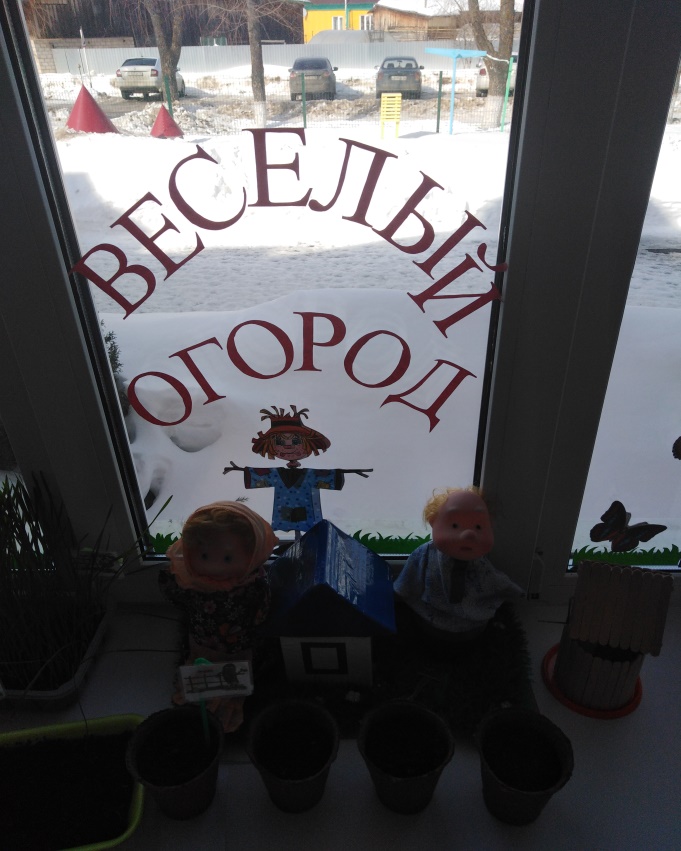 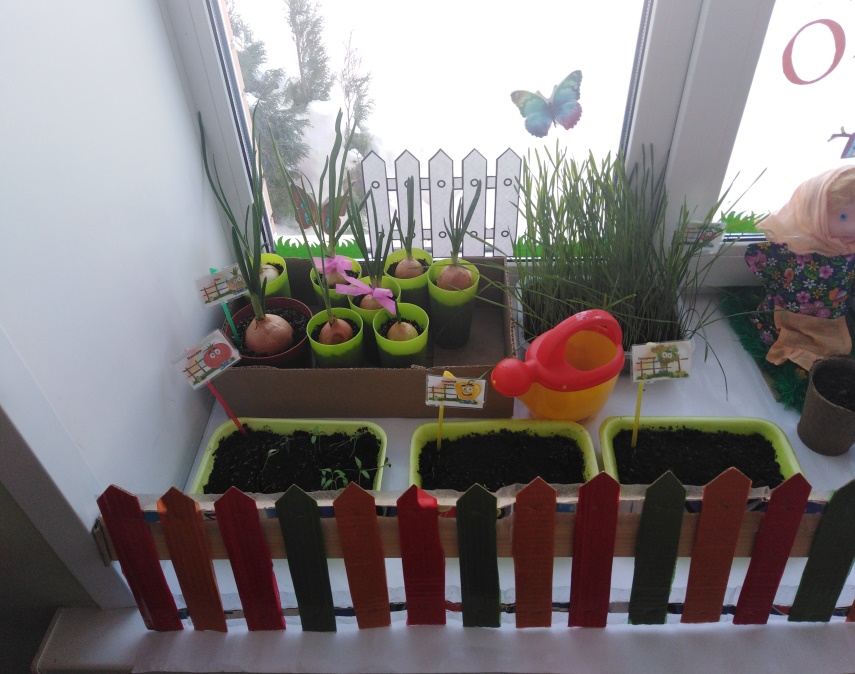 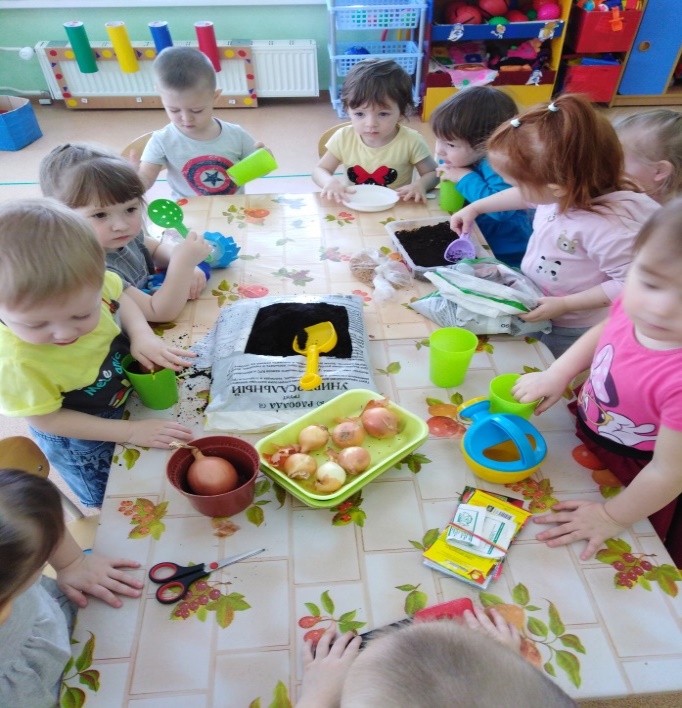 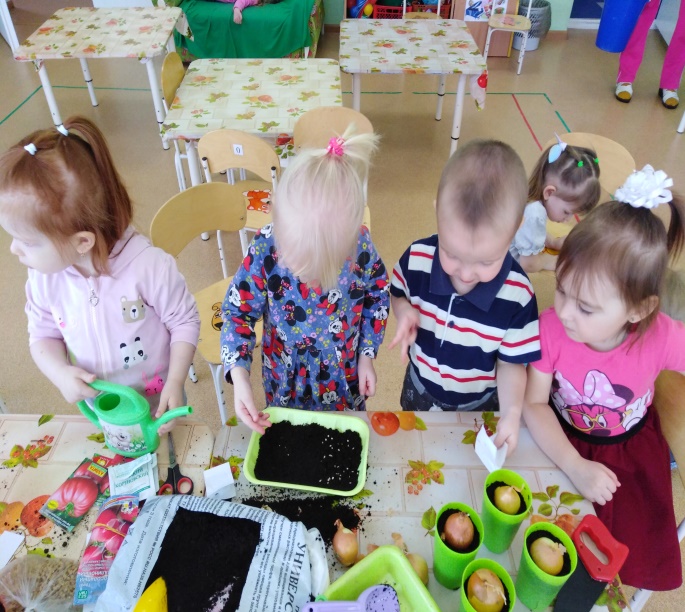 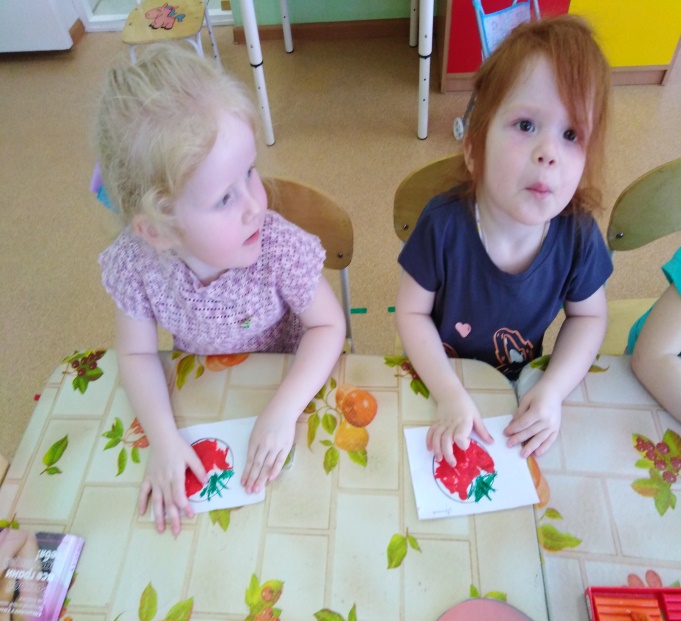 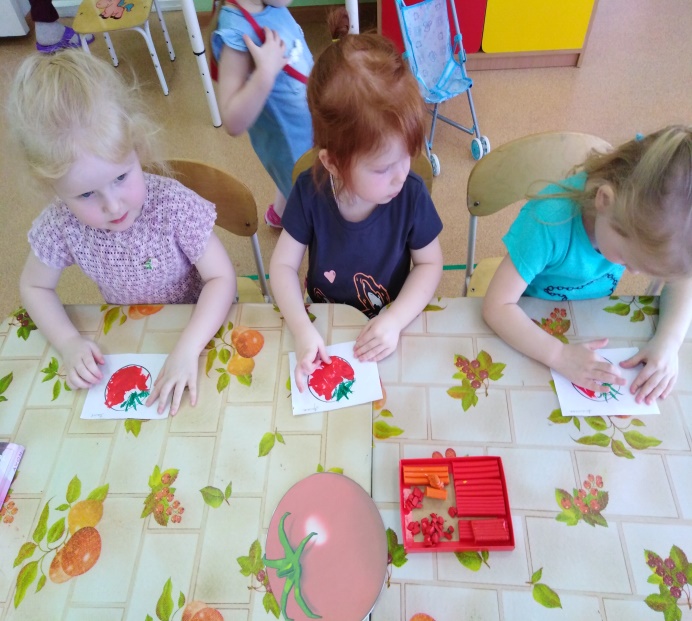 